                      UNIDAD 1: EVOLUCIÓN Y BIODIVERSIDAD.     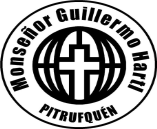 OBJETIVOS-  Analizar e interpretar evidencias que apoyan el hecho de que la evolución es la causa de la biodiversidad.- Comprender los postulados de la teoría de la evolución mediante selección natural.                              - Comprender que la actual clasificación de los seres vivos se basa en criterios evolutivos.                                  - Explicar el proceso de formación de fósiles y su valor como evidencias de la evolución.HABILIDADES.- Formular y fundamentar hipótesis comprobables, basadas en conocimiento científico.- Formular preguntas o problemas, a partir de conocimiento científico, que puedan ser resueltos mediante una investigación científica.ACTITUDES.- Mostrar curiosidad, creatividad e interés por conocer y comprender los fenómenos del entorno natural. - Valorar la importancia del conocimiento científico para el desarrollo de la sociedad.                                                                                                     PAZ    y    BIEN.CURSOS: PRIMEROS MEDIOS ( A, B, C,D, E  y  F).NOMBRE  DEL ESTUDIANTE:CURSO:FECHA:SEMANA DEL 16 AL 20 DE MARZO DEL 2020TEMA  1EL ORIGEN DE LA BIODIVERSIDAD.ACTIVIDADES PARA REALIZAR EN CASA USANDO  EL TEXTO DEL ESTUDIANTE. 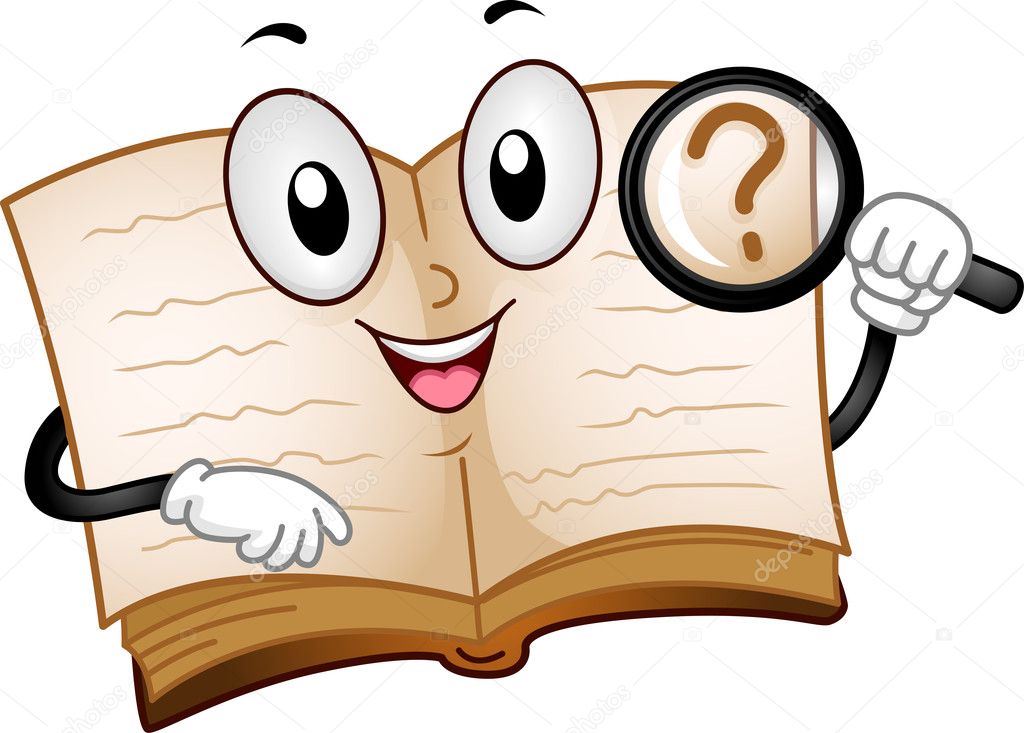 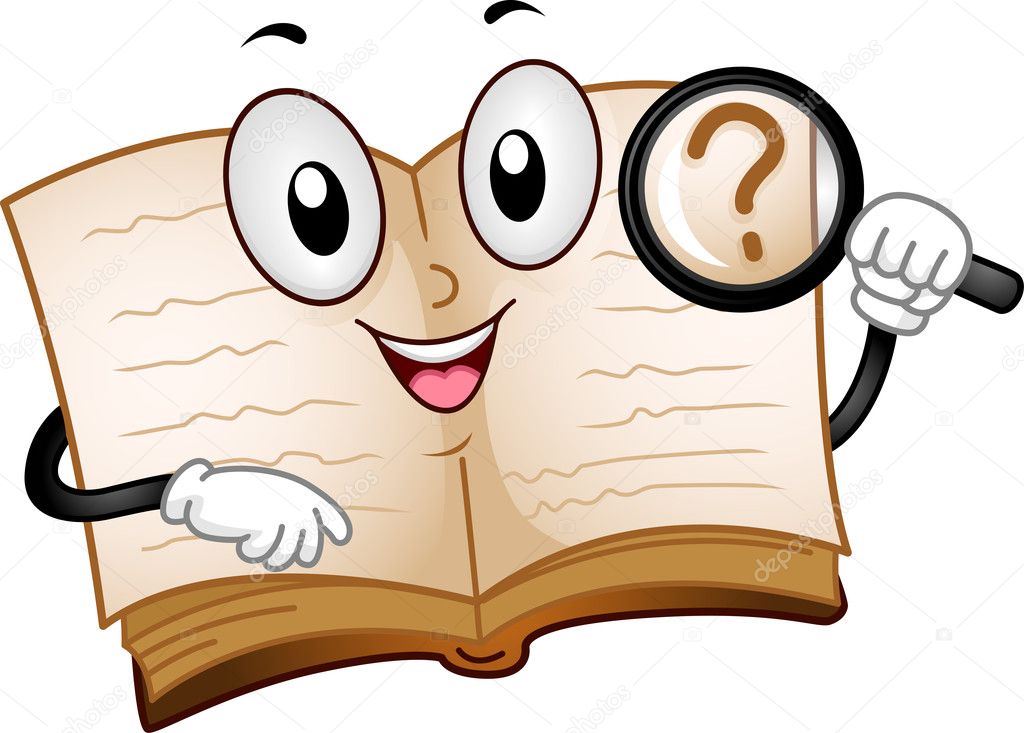 LEER INFORMACIÓN  E INDICACIONES, PRESENTES  EN TU TEXTO. RESPONDE  EN TU CUADERNO.     SÓLO RESPUESTAS. RECUERDA LO QUE SABES .PÁGINA 14  DEL TEXTO DEL ESTUDIANTE. 1.-a y b. 2 y 3.RESPONDA  EN SU CUADERNO.¿POR QUÉ HAY TANTAS ESPECIES DE ORGANISMOS?( PÁGINA 15 , DEL TEXTO DEL ESTUDIANTE).EXPLOREMOS.OBJETIVO: PROPONER EXPLICACIONES BASADAS EN EVIDENCIA.Responda en su cuaderno.( 1,2,3,4 y 5.)LEER PÁGINAS: 16, 17, 18,19.CREAR UN MODELO.LÍNEA DE TIEMPO DE LA EVOLUCIÓN DE LA VIDA.PÁGINA 20.PUEDES USAR TU CREATIVIDAD, LO  QUE APARECE EN EL TEXTO ES UNA  SUGERENCIA. INVENTA TU PROPIO MODELO.LEER PÁGINAS 21,22,23,24,25,26,27,28,29.CREAR UN ORGANIZADOR    GRÁFICO: (ORGANIGRAMA, ÁRBOL GRÁFICO, MAPA MENTAL O  TELA DE ARAÑA)( PÁGINAS  240 Y 241, DEL TEXTO DEL ESTUDIANTE).SELECCIONE  UN TIPO DE ORGANIZADOR  GRÁFICO.         A) PUEDEN INGRESAR A LA PLATAFORMA DE MINEDUC.CL, “Aprendo en línea”.         B) OBSERVAR VIDEOS.